Инструктором по физическому воспитанию  проведено спортивно – оздоровительные мероприятия на воздухе.Цели:Основными целями и задачами проведения таких мероприятий является  профилактика гриппа.-  провести беседы с детьми о том, как сохранить и укрепить здоровье в период простуд;- обеспечить полноценный, активный отдых  детей на зимней прогулке;- провести подвижные игры;- снизить психологическую и умственную нагрузку на детский организм.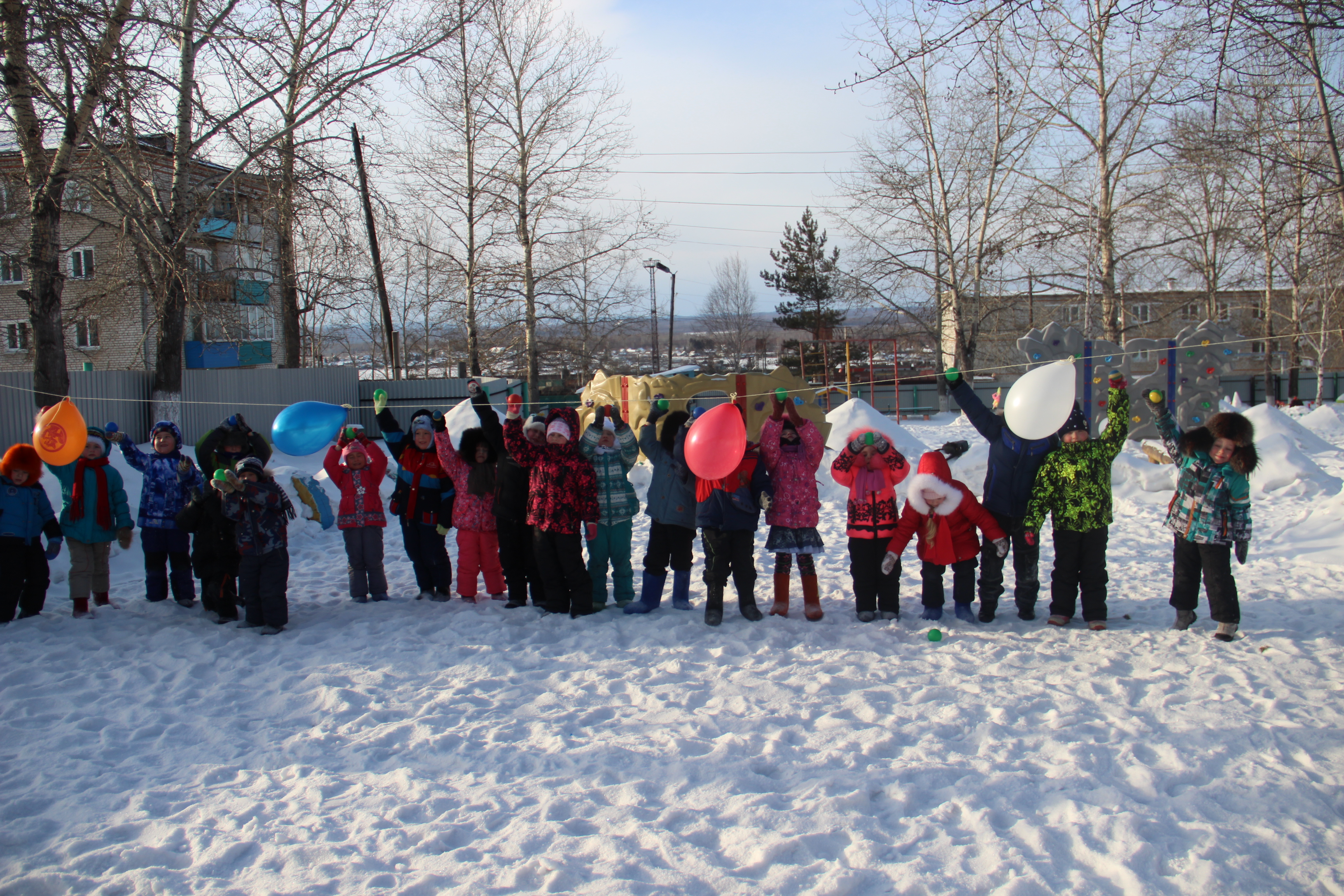                                                                                         Дата проведения: 25.01.16